香港漁塘生態保育計劃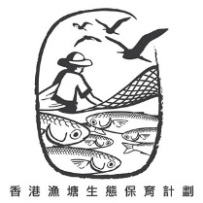 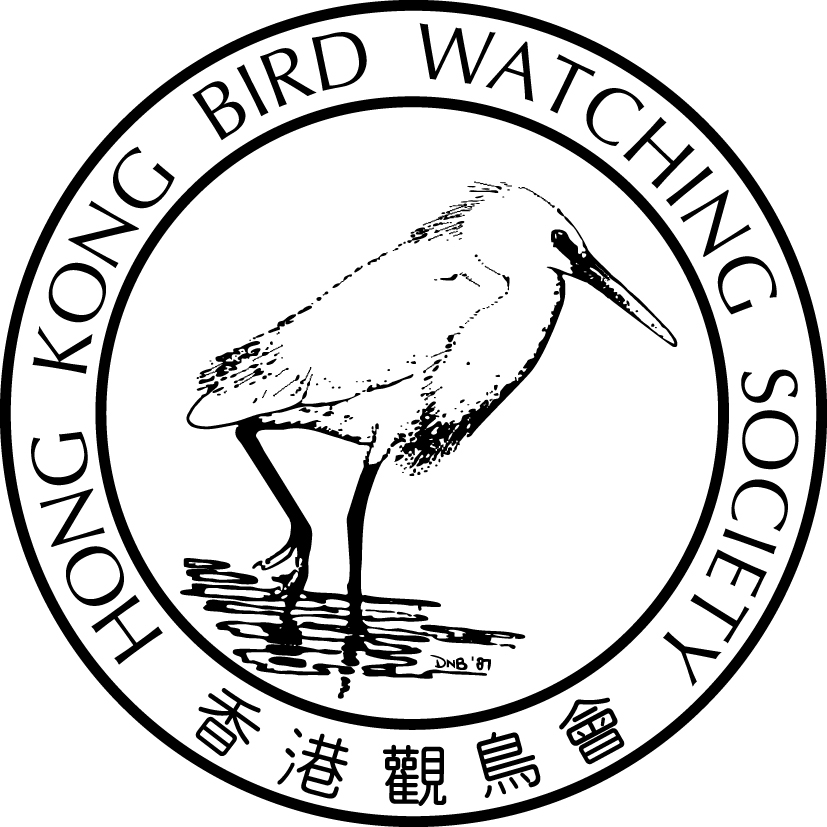 工作坊報名表格C. 報名方法請把表格傳真至2314 3687或電郵至fishpond@hkbws.org.hk，本會將於5個工作天內回覆。D. 付款方法確認報名後，請將支票（抬頭【香港觀鳥會】）郵寄到本會或親身前往本會支付現金，本會地址為｢香港九龍荔枝角青山道532號偉基大廈7樓C室」。E. 查詢請致電2377 4387 或電郵fishpond@hkbws.org.hk與鍾先生聯絡A. 工作坊本人欲報名參加：A. 工作坊本人欲報名參加：A. 工作坊本人欲報名參加：活動費用活動日期工作坊– 漁塘生態攝影港元4002014年10月9日 晚上7:00-9:302014年10月11日 晚上2:00-6:00B. 參加者資料B. 參加者資料姓名：(中)　　　　　 　　　　　     (英)                              　電話：（住宅）　　　　　　　　　　　（手提）：　　　　　　　　　　　　　 電郵地址：                                                                電郵地址：                                                                器材：                                            (請填寫所使用的攝影器材)器材：                                            (請填寫所使用的攝影器材)